PielikumsOgres novada pašvaldības domes27.03.2024. sēdes lēmumam(protokols Nr.5; 36)Zemes vienības daļas robežu skice zemes vienībā ar kadastra apzīmējumu 7494 012 0616,  Rīgas iela 20, Ikšķile, Ogres novads, Platība – 5 m2 Zemes vienības daļas izvietojuma shēma                     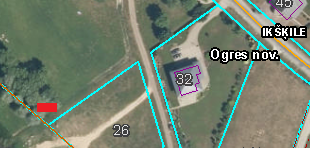 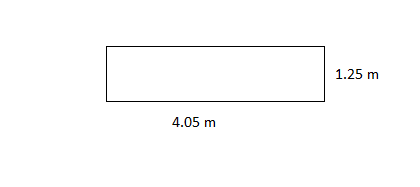 APZĪMĒJUMI:     zemes vienības daļas robeža 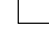 Sagatavoja: Nekustamo īpašumu pārvaldes nodaļas zemes ierīcības inženiere Maija Bērziņa